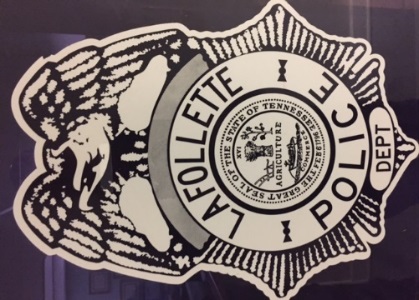 HALL OF HONORThe City of LaFollette and the LaFollette Police Department is proud to express our appreciation and respect for those dedicated Police Officers and Dispatchers for their loyalty and long-time service by protecting and serving our community.  The following have served and retired and/or passed while employed at LPD.	{We Sincerely Thank You}Chief James Shumate		End of Watch 1898Chief Martin Fine		End of Watch 1908Chief Samuel H. Smith		End of Watch 1914Off. George Woods		End of Watch 1946Chief Lewis Perkins		1947-1953Chief Alexander Carson		1952-1969Chief Willie Chapman		1952-1977Chief Howard Gaylor		1954-1974Off. Ed Jones			1954-1976Newman “My My” Ford	No Date Chester Bruce			1963-1974Off. Lawrence Killion		1963-1975Carl Coffey			1967-1981Andrew “Honey” Starrett	1969-1977Hugh Powers			1970-1980Chief Boyd Carson		1971-1990Off. Bill Woods			1972-1995Chief Ben Baird			1973-2009Chief Earl Carroll		1974-2003Off. Bob Ford			1975-1985Ronnie “Shilo” Huckaby 	1975-1997Chief Randal Jack Widener	1975-2011Sgt. Paul Sweat			1977-1997Off. Howard Price		1985-1998Vickie Woodward 		1985-2015Eddie Franklin			1986-1997Sgt. Curt Jessie			1989-1999Det. Judge Davis		1977-1999Det. John Chase		1986-1999Det. Sgt. David Muse		2003-2016Off. Odell Bailey		2004-2012Asst. Chief Dean Woodward	1997-2003Det. Tony Huddleston		1999-2012David Hall			1997-2005Brenda  Moses			1976-2018